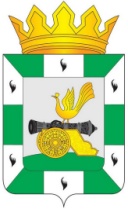 АДМИНИСТРАЦИЯ МУНИЦИПАЛЬНОГО ОБРАЗОВАНИЯ«СМОЛЕНСКИЙ РАЙОН» СМОЛЕНСКОЙ ОБЛАСТИП О С Т А Н О В Л Е Н И Еот _______________ № _______О внесении изменений в муниципальную программу «Развитие муниципальной службы в муниципальном образовании «Смоленский район» Смоленской области на 2023-2025 годы», утвержденную постановлением Администрации муниципального образования «Смоленский район» Смоленской области от 02.11.2020 № 1429	В соответствии со статьей 35 Федерального закона от 2 марта 2007 года      № 25-ФЗ «О муниципальной службе в Российской Федерации», статьей 179 Бюджетного кодекса Российской Федерации, Порядком разработки, реализации и оценки эффективности муниципальных программ, утвержденным постановлением Администрации муниципального образования «Смоленский район» Смоленской области от 23 сентября 2013 года № 2952АДМИНИСТРАЦИЯ МУНИЦИПАЛЬНОГО ОБРАЗОВАНИЯ «СМОЛЕНСКИЙ РАЙОН» СМОЛЕНСКОЙ ОБЛАСТИ ПОСТАНОВЛЯЕТ:Внести в муниципальную программу «Развитие муниципальной службы в муниципальном образовании «Смоленский район» Смоленской области на 2023-2025 годы», утвержденную постановлением Администрации муниципального образования «Смоленский район» Смоленской области от 02.11.2020 № 1429, следующие изменения:1.1. В таблице раздела «Паспорт муниципальной программы» строку «Объемы бюджетных ассигнований программы» изложить в следующей редакции:1.2. В разделе 3 абзац 2 изложить в следующей редакции:«• Общий объем финансирования – 300,2  тыс. рублей, в том числе по годам:2023 год – 35,3 тыс. рублей;2024 год – 132,5 тыс. рублей;год – 132,4 тыс. рублей.»1.3. В разделе 4 таблицу «Целевые индикаторы» изложить в следующей редакции:1.4. Приложение к муниципальной программе «Развитие муниципальной службы в муниципальном образовании «Смоленский район» Смоленской области на 2023–2025 годы, утвержденной постановлением Администрации муниципального образования «Смоленский район» Смоленской области от 02.11.2020 № 1429, изложить в редакции согласно приложению.Настоящее постановление вступает в силу после опубликования в газете «Сельская правда».Контроль за исполнением настоящего постановления возложить на начальника управления по организационной работе, муниципальной службе и кадрам, информационно-аналитическому обеспечению Администрации муниципального образования «Смоленский район» Смоленской области          (Д.В. Лыгина).Глава муниципального образования«Смоленский район» Смоленской области                              О.Н. ПавлюченковаОбъемы               бюджетныхассигнованийпрограммыОбщий объем финансирования программы – 300,2 тыс. рублей, в том числе по годам:2023 год – 35,3 тыс. рублей;2024  год – 132,5 тыс. рублей;2025  год – 132,4 тыс. рублей.Финансирование Программы осуществляется за счет средств бюджета муниципального образования «Смоленский район» Смоленской области – 300,2 тыс. рублей,  в том числе по годам:2023 год: 35,3 тыс. рублей – за счет средств бюджета муниципального образования «Смоленский район» Смоленской области;2024 год: 132,5 тыс. рублей – за счет средств  бюджета муниципального образования «Смоленский район» Смоленской области»;2025 год: 132,4 тыс. рублей – за счет средств  бюджета муниципального образования «Смоленский район» Смоленской области».ПоказателиКоличество   размещённой    информации    и публикаций в средствах массовой информации по вопросам муниципальной службы (в газете «Сельская   правда»,   на   официальном   сайте Администрации муниципального образования «Смоленский район» Смоленской области), в единицах: 2023 г.-0 ед., 2024 г.-5 ед., 2025 г.-5 ед.Наличие необходимого количества муниципальных правовых актов, регламентирующих вопросы муниципальной службы на   территории     муниципального образования «Смоленский район» Смоленской обл., в процентах: 2023 г.-100%, 2024 г.-100%, 2025 г.-100 %.Количество муниципальных      служащих, прошедших повышение квалификации за счет местного бюджета, в единицах: 2023 г.-1, 2024 г.-10, 2025 г.-10.Количество муниципальных служащих, принявших участие в организации обучения работников по охране труда Администрации «Смоленский район» Смоленской области: 2023 г.-8 ед., 2024 г.-15 ед., 2025 г.-15 ед.Количество рабочих мест работников Администрации «Смоленский район» Смоленской области, на которых проведена специальная оценка условий труда: 2023 г.-13 рабочих мест, 2024 г.-0 рабочих мест, 2025 г.-0 рабочих мест.Количество    студентов,    обучающихся   по направлению «Государственное           и муниципальное  управление», прошедших практику в органах местного самоуправления («Смоленский район»), в единицах: 2023 г.-0, 2024 г.-3, 2025 г.-3.